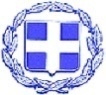 ΕΛΛΗΝΙΚΗ ΔΗΜΟΚΡΑΤΙΑ                                                              ΔΗΜΟΣ ΛΕΥΚΑΔΑΣΝΟΜΟΣ ΛΕΥΚΑΔΑΣΓΡΑΦΕΙΟ ΔΗΜΑΡΧΟΥ                                                                                             Ευχαριστήρια Επιστολή Δήμαρχου Λευκάδας  στην κ. Ευαγγελία ΛιβιτσάνουΑισθάνομαι  την ανάγκη  εκ μέρους όλων των Λευκαδίων, να σας ευχαριστήσω  θερμά  για την  άμεση ανταπόκρισή σας  στην παράκλησή μου να παραχωρήσετε  στο Δήμο Λευκάδας , τμήμα  ακινήτου ιδιοκτησίας  σας προκειμένου  να δοθεί  ολοκληρωμένη λύση στο πρόβλημα κυκλοφορίας  στον κόμβο  Αναπαύσεως. Ο Δήμαρχος ΛευκάδαςΔρ. Ξενοφών Ν. Βεργίνης